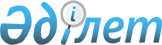 "Жаңарық ауылдық округінің 2024-2026 жылдарға арналған бюджеті туралы" Жаңақорған ауданы мәслихатының 2023 жылғы 29 желтоқсандағы № 153 шешіміне өзгерістер енгізу туралыҚызылорда облысы Жаңақорған аудандық мәслихатының 2024 жылғы 11 сәуірдегі № 190 шешімі
      Жаңақорған ауданының мәслихаты ШЕШІМ ҚАБЫЛДАДЫ:
      1. "Жаңарық ауылдық округінің 2024-2026 жылдарға арналған бюджеті туралы" Жаңақорған ауданы мәслихатының 2023 жылғы 29 желтоқсандағы № 153 шешіміне мынадай өзгерістер енгізілсін:
      1-тармақ жаңа редакцияда жазылсын:
      "1. Жаңарық ауылдық округінің 2024-2026 жылдарға арналған бюджеті тисінше 1, 2 және 3-қосымшаларға сәйкес, оның ішінде 2024 жылға мынадай көлемде бекітілсін:
      1) кірістер –142 377,0 мың теңге, оның ішінде:
      салықтық түсімдер – 5 622,0 мың теңге;
      салықтық емес түсімдер – 0;
      негізгі капиталды сатудан түсетін түсімдер – 0 мың теңге;
      трансферттердің түсімдері – 136 755,0 мың теңге;
      2) шығындар – 148 350,4 мың теңге;
      3) таза бюджеттік кредиттеу – 0;
      бюджеттік кредиттеу – 0;
      бюджеттік кредиттерді өтеу – 0;
      4) қаржы активтерімен операциялар бойынша сальдо – 0;
      қаржы активтерін сатып алу – 0;
      мемлекеттің қаржы активтерін сатудан түсетін түсімдер– 0;
      5) бюджет тапшылығы (профициті) – - 5 973,4 мың теңге;
      6) бюджет тапшылығын қаржыландыру(профицитін пайдалану) –5 973,4 мың теңге.".
      көрсетілген шешімнің 1-қосымшасы осы шешімнің қосымшасына сәйкес жаңа редакцияда жазылсын
      2. Осы шешім 2024 жылғы 1 қаңтардан бастап қолданысқа енгізіледі. Жаңарық ауылдық округінің 2024 жылға арналған бюджеті
					© 2012. Қазақстан Республикасы Әділет министрлігінің «Қазақстан Республикасының Заңнама және құқықтық ақпарат институты» ШЖҚ РМК
				
      Жаңақорған ауданы мәслихатының төрағасы 

Ғ. Сопбеков
Жаңақорған ауданы маслихатының
2024 жылғы 11 сәуірдегі
№ 190 шешіміне қосымшаЖаңақорған ауданы маслихатының
2023 жылғы 29 желтоқсандағы
№ 153 шешіміне 1- қосымша
Санаты
Санаты
Санаты
Санаты
Сомасы, мыңтеңге
Сыныбы
Сыныбы
Сыныбы
Сомасы, мыңтеңге
Ішкі сыныбы
Ішкі сыныбы
Сомасы, мыңтеңге
I. КІРІСТЕР
142 377,0
1
Салықтық түсімдер
5 622,0
01
Табыс салығы
580,0
2
Төлем көзінен салық салынбайтын табыстардан ұсталатын және жеке табыс салығы
580,0
04
Меншiкке салынатын салықтар
5 035,0
1
Мүлiкке салынатын салықтар
250,0
3
Жер салығы
20,0
4
Көлiк құралдарына салынатын салық
4 578,0
5
Бірыңғай жер салығы
187,0
05
Тауарларға жұмыстарға және көрсетілетін қызметтерге салынатын ішкі салықтар
7,0
3
Табиғи және басқада ресурстарды пайдаланғаны үшін түсетін түсімдер
7,0
4
Трансферттердің түсімдері
136 755,0
02
Мемлекеттiк басқарудың
жоғары тұрған органдарынан түсетiн трансферттер
136 755,0
3
Аудандардың (облыстық маңызы бар қаланың) бюджетінен трансферттер
136 755,0
Функционалдық топ
Функционалдық топ
Функционалдық топ
Функционалдық топ
Сомасы, мың
теңге
Бюджеттік бағдарламалардың әкімшісі
Бюджеттік бағдарламалардың әкімшісі
Бюджеттік бағдарламалардың әкімшісі
Сомасы, мың
теңге
Бағдарлама
Бағдарлама
Сомасы, мың
теңге
Атауы
Сомасы, мың
теңге
II. ШЫҒЫНДАР
148 350,4
01
Жалпы сипаттағы мемлекеттiк қызметтер
40 350,5
124
Аудандық маңызы бар қала, ауыл, кент, ауылдық округ әкімінің аппараты
40 350,5
001
Аудандық маңызы бар қала, ауыл, кент, ауылдық округ әкімінің қызметін қамтамасыз ету жөніндегі қызметтер
40 072,5
022
Мемлекеттік органдардың күрделі шығыстары
278,0
06
Әлеуметтiк көмек және әлеуметтiк қамсыздандыру
10 145,0
124
Аудандық маңызы бар қала, ауыл, кент, ауылдық округ әкімінің аппараты
10 145,0
003
Мұқтаж азаматтарға үйде әлеуметтік көмек көрсету
10 145,0
07
Тұрғын үй-коммуналдық шаруашылық
71 622,0
124
Аудандық маңызы бар қала, ауыл, кент, ауылдық округ әкімінің аппараты
71 622,0
008
Елді мекендерде көшелерді жарықтандыру
278,0
009
Елді мекендердің санитариясын қамтамасыз ету
293,0
011
Елді мекендерді абаттандыру мен көгалдандыру
71 051,0
08
Мәдениет, спорт, туризм және ақпараттық кеңістiк
20 854,0
124
Аудандық маңызы бар қала, ауыл, кент, ауылдық округ әкімінің аппараты
20 569,0
006
Жергілікті деңгейде мәдени-демалыс жұмысын қолдау
20 569,0
124
Аудандық маңызы бар қала, ауыл, кент, ауылдық округ әкімінің аппараты
285,0
028
Жергілікті деңгейде денешынықтыру-сауықтыру және спорттық ісшараларды өткізу
285,0
15
Трансферттер
5 378,9
124
Аудандық маңызы бар қала, ауыл, кент, ауылдық округ әкімінің аппараты
5 378,9
048
Пайдаланылмаған толық пайдаланылмаған нысаналы трансферттерді қайтару
5 378,9
5. Бюджет тапшылығы (профициті)
-5 973,4
6. Бюджет тапшылығын қаржыландыру (профицитті пайдалану)
5 973,4
8
Бюджет қаражатының пайдаланатын қалдықтары
5 973,4
01
Бюджет қаражатының қалдықтары
5 973,4
1
Бюджет қаражатының бос қалдықтары (профицитті пайдалану)
5 973,4